Консультация для родителей 
Тема «Сенсорная культура и умственное развитие ребенка»

Сенсорное развитие ребенка – развитие его воспитания и формирование представлений о внешних свойствах предметов: их форме, цвете, величине, положении пространстве, а также запахи, вкусе и т. п.

Сенсорное развитие, с одной стороны, составляет фундамент общего умственного развития ребенка, с другой стороны, имеет самостоятельное значение, так как полноценное восприятие необходимо и для успешного обучения ребенка в детском саду, в школе и для многих видов труда.

С восприятия предметов и явлений окружающего мира начинается познания. В детском саду ребенок обучается: рисованию, лепке, конструированию, знакомится с явлениями природы, начинает осваивать основы математики и грамоты. Овладение знаниями и умениями во всех этих областях требует постоянного внимания к внешним свойствам предметов, их учета и использования. Готовность ребенка к школьному обучению в значительной мере зависит то его сенсорного развития.

Ребенок в жизни сталкивается с многообразием форм, красок и других свойств предметов, в частности игрушек и предметов домашнего обихода. Знакомиться с произведение искусства – музыкой, живописью, скульптурой.

Усвоение ребенком происходит стихийно, без разумного педагогического руководства взрослых. Оно нередко оказывается поверхностным, неполноценным. Здесь - то и приходит на помощь сенсорное воспитание – последовательное планомерное ознакомление ребенка с сенсорной культурой человечества. Большое значение в сенсорном воспитание имеет формирование у детей представлений о сенсорных эталонах – общепринятых образцах внешних свойств предметов. В качестве сенсорных эталонов цвета выступают семь цветов спектра и их оттенки по светлоте и насыщенности, в качестве эталонов формы – геометрические фигуры, величины – метрические система мер. Свои виды эталонов имеются в слуховом восприятии (это фонемы родного языка, звуковысотные отношения, свои – во вкусовом, обонятельное восприятии.

В каждом возрасте перед сенсорным воспитанием стоят свои задачи. Формируется определенное звено сенсорной культуры. Можно выделить основный задачи в сенсорном воспитании детей от рождения до шести лет.

На первом году жизни это обогащение ребенка впечатлениями. Следует создать для малыша условия, чтобы он мог следит за движущимися яркими игрушками, хватать предметы разной формы и величины.

На втором – третьем году жизни дети должны научиться выделять цвет, форму и величину как особые признаки предметов, накапливать представления об основных разновидностях цвета, формы и об отношении между двумя предметами по величине.

Начиная с четвертого года жизни у детей формируют сенсорные эталоны: устойчивые, закрепленные в речи представления о цветах, геометрических фигурах и отношениях по величине несколькими предметами. Позднее следует знакомить их с оттенками цвета, с вариантами геометрических фигур и с отношениями по величине, возникающими между элементами ряда, состоящего из большого количества предметов.

Одновременно с формированием эталонов необходимо учить детей способом обследования предметов их группировке по цвету и форме вокруг образцов эталонов, последовательному осмотру и описанию формы, выполнению все более сложных глазомерных действий.

Наконец, в качестве особой задачи выступает необходимость развивать у детей аналитическое восприятие: умение разбираться в сочетаниях цветов, расчленять форму предметов, выделять отдельные измерения величины.

На основе этих задач разработана система дидактических игр и упражнений.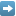 

 ИГРЫ ДЛЯ СЕНСОРНОГО РАЗВИТИЯ связаны с определением свойств разных предметов. Для усвоения величины хороший тренажер - конусная пирамидка. Покажите ребенку как она разбирается, сделайте акцент на том, что кольца нанизываются в зависимости от их величины. Затем дайте ребенку самому проделать эти действия. И в случае ошибки, объясните, почему именно это кольцо не на своем месте.

 "Разложи кубики по цветам" - тоже полезная игра. Предложите ребенку (1,5 - 2 лет) выбрать из большого количества одинаковых по размеру кубиков те, которые одного цвета, и сложить их в отдельную коробку. Игру можно усложнить, предложив ребенку разделить все кубики на кучки по цветам.

 "Дразнилки" - игра на подражание. Показывайте ребенку разные гримаски: вот нахмуренные брови, вот улыбка, вот оскаленные зубки, вот округленные глазки, вот надутые щечки. Пусть повторяет. Можно разнообразить задание движениями: рубим топором (двумя сложенными ладошками - движение вниз), плывем брассом, изображаем мельницу и прочее. Как правило, такая игра очень нравится детям.

 "Вспомни ощущение". Проводите по руке ребенка разными предметами: перышком, игрушкой, варежкой и пр. Затем повторяйте прикосновения, но только при закрытых глазах. Задача ребенка вспомнить ощущение и назвать предмет, которым оно вызвано.

 "Угадай овощ". В тряпичный мешок положите разные овощи: картофель, лук, огурец, морковь, помидор (можно также добавить фрукты: яблоко, грушу, апельсин). Задача ребенка опустив руку в мешок, нащупать там один из плодов и на основании тактильных ощущений определить, что за овощь или фрукт ему попался. Можно усложнить задание добавлением описания овоща, т.е. ребенок должен перечислить особенности данного корнеплода или фрукта: гладкий (или шероховатый), круглый (или овальный), похож на что.. и т.д.
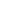 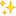 
 "Угадай, чья рука" - игра сложная, требующая очень тонкого восприятия. Для начала ребенку нужно потрогать руку (или руки) мамы, бабушки, папы, дедушки и запомнить, какие их руки наощупь. Затем с закрытыми глазами ребенок повторяет весь процесс и при этом пытается определить, чьи это руки. Сложнее проводить данную игру среди детей, потому что детские руки по тактильным ощущениям схожи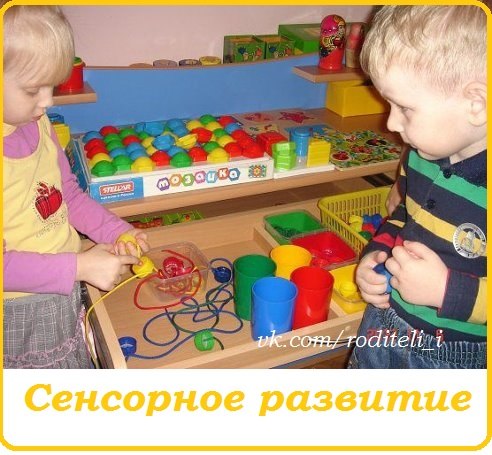 